Bogotá, 03 de Julio de 2020Doctor:DANIEL SANIN MANTILLADirector Territorial de AntioquiaRionegro ASUNTO: Respuesta oficio IPS y ESE - COPASST - RDO 08SE2020740500100002423 (1)Seguimiento del COPASST o Vigía de Seguridad y Salud en el Trabajo a medidas de prevención y contención de contagio con el coronavirus COVID-19 en el sector salud.Respetado señor:De acuerdo a las responsabilidades del COPASST establecidas en la normatividad legal vigente las cuales corresponden a la vigilancia relacionada con el control, seguimiento y evaluación frente a las medidas diseñadas y adoptadas por la empresa para la prevención de riesgos y la debida implementación y cumplimiento del Protocolo General de Bioseguridad para el Manejo del COVID-19; el COPASST de Profamilia se permite generar el séptimo informe semanal correspondiente a la clínica de Profamilia de la ciudad de Rionegro. Me permito informar que el comité desarrolló la reunión extraordinaria el día viernes 3 de julio del año en curso con la finalidad de evaluar al detalle la gestión realizada por la empresa en torno al asunto del oficio emitido por su dirección y poder de esta forma dar respuesta y cumplimiento al requerimiento. Como resultado   de   esto   nos   permitimos   relacionar   los   soportes   que se adjuntan a la presente comunicación:Soporte de afiliación a ARL SURA.En el siguiente link encontrarán las órdenes de compra de EPP, las fichas técnicas de EPP, los soportes de solicitud EPP a ARL, soporte de afiliación a ARL y las actas de reunión del COPASST con su correspondiente soporte de asistencia a comité extraordinario obtenido a través de la plataforma Zoom del día 3 de julio (lo anterior teniendo en cuenta las indicaciones emitidas por el ministerio de salud y protección social frente al aislamiento social y teletrabajo)https://drive.google.com/open?id=1TDxOLcrHZN6rz0zStM4HiMlIMHoJ1PBx.Formato de informe de seguimiento COPASST a medidas de prevención y contención de contagio con el coronavirus Covid-19 en el sector salud FO-TH-GH-ST-058; con porcentaje de cumplimiento de cada uno de los aspectos relacionados en el oficio en mención.Formato FO-TH-GH-ST-059 soporte informe seguimiento COPASST a medidas de prevención y contención de contagio con el coronavirus Covid-19 en el sector salud con base de datos de personal perteneciente a Profamilia  Rionegro, relacionando el grado de exposición al riesgo, fecha y hora de entrega de EPP, observaciones si aplican, inventario de EPP y proyección a 3 meses.Soportes de entrega de EPP a trabajadores de acuerdo a lo diligenciado en el FO-TH-GH-ST-059 soporte informe seguimiento COPASST a medidas de prevención y contención de contagio con el coronavirus Covid-19 en el sector salud, correspondiente a la semana del 30 al 3 de julio de 2020.Soportes de inspecciones realizadas en el uso adecuado de EPP: Lista de chequeo para la colocación y retiro de EPP e inspección planeada de elementos de protección individual en la semana del 30 al 3 de julio de 2020. Soportes de capacitaciones realizadas en la semana del 30 al 3 de julio de 2020: socialización y entrega de plegable de bolsillo con temas del Covid-19, capacitación lúdica sobre la importancia de mantener el distanciamiento social, socialización del consentimiento informado para la toma de muestras para el covid_19. Registro fotográfico semanal de las actividades realizadas en pro de la verificación de la adherencia al protocolo general de bioseguridad.Distanciamiento de usuarios sala de esperaHorario de almuerzo para control de distanciamientoColocación pendón “pasa la voz y cuídate “visible para todos los usuarios y personal de la clínica.Desinfección de calzado al ingreso de la clínica Formato de reporte a entidades FO-TH-GH-SST-060 Formato   PLAN   DE   ACCIÓN/SEGUIMIENTO   A   TAREAS   FO-GS-CS-CG-019   con   las oportunidades de mejora evidenciadas por clínicaRelacionamos Link de acceso a la información documentada con el Formato de informe de seguimiento COPASST a medidas de prevención y contención de contagio con el coronavirus COVID-19 en el sector salud FO-TH-GH-ST-058; con porcentaje de cumplimiento de cada uno de los aspectos relacionados en el oficio en mención.https://profamilia.org.co/coronavirus-covid-19/informes-ministerio-de-trabajo/  Con base en los soportes relacionado nos permitimos dar respuesta al oficio, quedamos atentos a sus observaciones y comentarios al respecto.Atentamente;Stefanny Prieto CC.: 1023875695Presidente - Suplente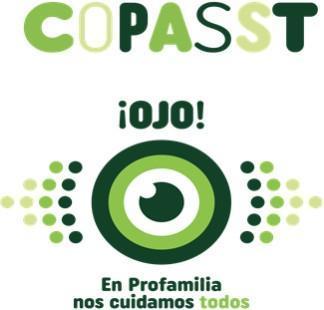 